Referat fra FAU 09.11 2015 Stavanger Kristne GrunnskoleTilstede:  Karin Repstad Spanne (Leder), Silja Linn Hagen (hovedrepr. 4.kl), Carmen Lilleheim (hovedrepresentant 6.kl), Anders Wettre Unsvåg (hovedrepr. 8.kl), Aletta Eide (vara 8.kl), Nina Helgen (hovedrepr. 9 kl), Tone R. Stein (hovedrepr. 10A), Inger Lilleås (hovedrepr. 10 B).Bønn før møtet.SAK 1. Orientering fra skolestyremøteRektor går på skolevandring (er med i klasserom i undervisningen) God orden i økonomien ved skolenFødselspenger – endret ordning slik at arbeidsgiver betaler fødselspengerEndring i skolepenger fra skoleåret 2017/2018.Paviljongen skal fjernes fra skolegårdenSAK 2. Foreldremøte februar/marsTema diskutert; Hva kan vi foreldre gjøre i forhold til miljø elevene imellom, rus og grenser, grensesetting og foreldresamarbeid, hvilken rolle inntar vi i gruppen?Vi innhenter muligheter for foredrag hos Pål Roland og Tania Uggerud. Ansvar Aletta og KarinPlanlagt møte 8. februar kl. 19.30. Karin SAK 3. Neste FAU-møte blir på SKG mandag 8. des. kl. 20.00-21.30SAK 4. SFO-ordning Overvekt av tilbakemeldinger som ikke ønsker FAU jobber videre med SFO. FAU ser at det er større behov for å ha et rom åpent slik at eldre barn som ikke kan være på leksehjelp får et rom å sitte i med tilsyn. Dette må også gjelde de barna som går i skole fredagene. Det er ønskelig med et rom for dem frem til kl. 14.00. FAU sender en henvendelse til adm. ved skolen. Ansvar Silja Linn.SAK 5. EventueltFAU tar henvendelse til adm ved SKG for å høre om skolen har vurdert innkjøp av Smartboard til klasserommene i nybygget. Ansvar NinaSkolegenser med SKG logo er tatt opp med skolen. Det vil komme tilbud om dette. Karin følger opp.FAU ønsker å jobbe aktivt for at flere mannlige lærere søker skolen. FAU ønsker å etterlyse hva som er blitt gjort fra skolen sin side for å få flere menn til stillingene. Ansvar NinaFAU 10 kl. arrangerer trafikalt grunnkurs med oppstart denne måneden!FAU lager et felles årshjul som kan benyttes som grunnmal til alle trinnene. Ansvar CarmenForeldrebønn for skolen siste tirsdag i mnd. på SKG kl. 18.00-19.00! 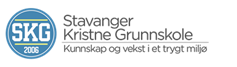 Referent: Karin R. Spanne, FAU leder